Direction de la Citoyenneté et de la Légalité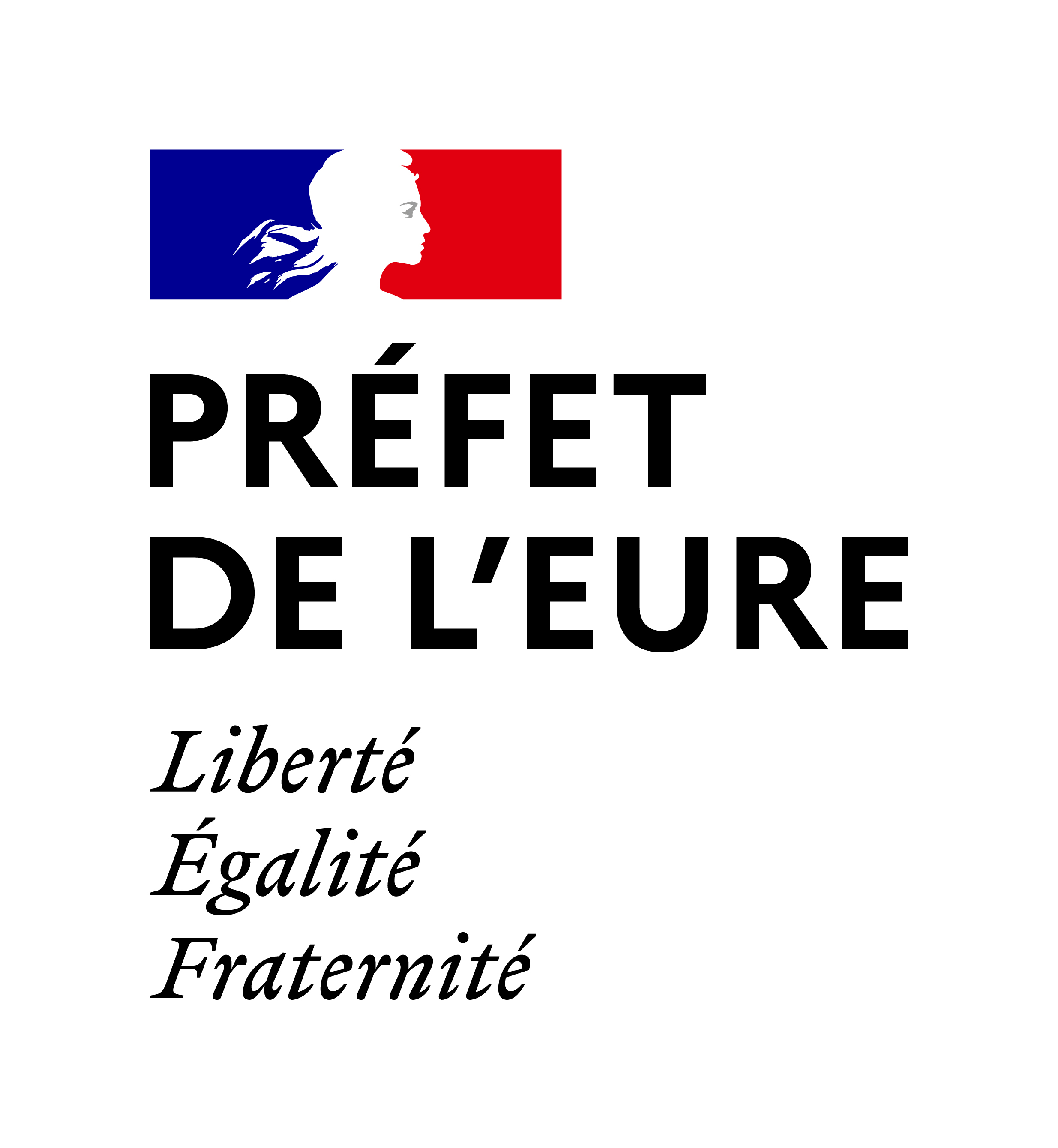 pref-elections@eure.gouv.frÉLECTIONS LEGISLATIVES DE 2022Déclaration d’une association de financement électoraleDECLARATION DE L’ASSOCIATIONJe soussigné (e) :Monsieur / Madame (*),Nom :..................................................................Prénom :............................................................Date et lieu de naissance : …/…/………à…………………………………………………….Adresse :........................................................................................................................................Code postal :……………………………………Ville :……………………………………….Adresse électronique :…………………………………@…………………………………….Téléphone :................................................................................................................................... Fax :..............................................................................................................................................Président de l’association ci-dessous désignée, ai l’honneur, conformément aux dispositions de l’article 5 de la loi du 1er juillet 1901 et de l’article 1er du décret d’application du 16 août 1901, de procéder à la déclaration de l’Association de financement électorale de Monsieur / Madame (*) ………………………………………………………………………..candidat(e) aux élections législatives des 12 et 19 juin 2022.Cette association a pour objet de recueillir les recettes et d’effectuer le règlement des dépenses occasionnées pour ladite campagne électorale conformément à l’article L. 52-5 du Code électoral. Je vous prie de bien vouloir trouver ci-joint deux exemplaires, dûment approuvés par mes soins, des statuts de l’association ainsi que la liste des membres du conseil d’administration.Je vous saurais gré de bien vouloir nous délivrer récépissé de la présente déclaration.Fait à………………………………………………….Le…………………………………………………….Signature :ACCORD DU CANDIDAT(A joindre à la lettre adressée au préfet par le candidat ; copie à joindre au compte de campagne).Je soussigné(e) :Monsieur / Madame (*),Nom : .............................................. Prénom : ..............................................Date et lieu de naissance : …/…/……… à ………………………………………………………Adresse : ....................................................................................................................................... Code postal : …………………………………Ville :…………………………………………Adresse électronique : ……………………………..…@………………………………………Téléphone : ................................................................................................................................... Fax : ...............................................................................................................................................Candidat(e) dans le cadre des élections législatives des 12 et 19 juin 2022déclare donner mon accord à la création de l’association de financement électorale dénommée Association de financement électorale de Monsieur / Madame (*) ……………………………………………………………………., candidat(e) aux élections législatives des 12 et 19 juin 2022.Fait à………………………………………………….Le…………………………………………………….Signature du candidat :